	Fachbereich  ___Geschichte bilingual___Jg. 9___________________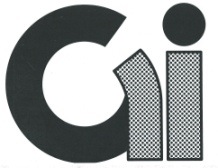 	GYMNASIUM  ISERNHAGEN	Schulinternes Curriculum 9. Jg.	  (epochal)ThemaKompetenzenMethodenfachspezifische Kriterienfächerverbindende ThemenSoviet Communism and its consequencesanalyzing and questioning the reliability of visual sources, value judgment on revolution and terrorinterpreting historical photos and paintingsthe epochal year 1917, Russian revolution, communism, terrorThe Weimar Republicanalyzing and reflecting specifics of visual sourcesinterpreting posters and caricatures, constitutional diagramsyear of crises 1923, inflation, stab in the back legendWorld Economic Crisis: the Great Depression, comparing USA and Germanyanalyzing and reflecting specifics of statistical dataanalyzing economic data: statistical diagramsworld economic crisis